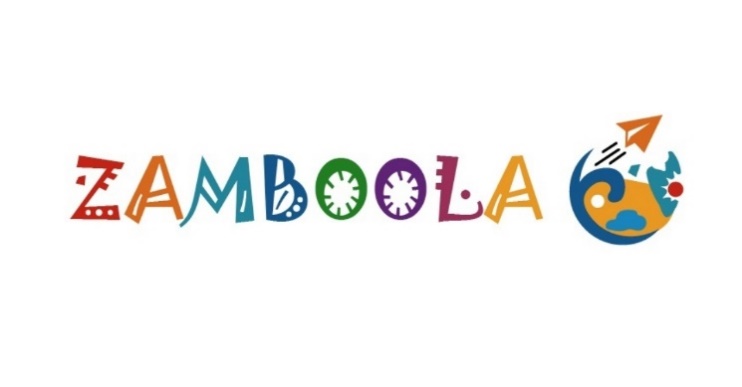 أول ‘منصة للتجربة المحلية’ في المنطقة Zamboola.com تبدأ في العملنموذج الحجز الآن والدفع لاحقاً بتكلفة تصل إلى 10,000(US$2722) درهم إماراتي من دون تكاليف إضافية لإعادة تعريف السياحة المحلية. 11 مايو، 2021 – دبي، الإمارات العربية المتحدةwww.Zamboola.com هي متعهد توفير ‘تجربة محلية’ جديدة بدأت في العمل. مع ميزة "الحجز الآن والدفع لاحقاً" الفريدة والأولى في المنطقة التي توفرها – يُمكن للمقيمين والمغتربين والمواطنين من الإمارات العربية المتحدة والمملكة العربية السعودية الاستكشاف، كما لم يفعلوا من قبل.يُمكن للمستخدمين حجز تجارب محلية شائعة بتكلفة تصل إلى 4000 و10,000 درهم إماراتي لتجارب مُخصصة والدفع على مراحل تصل إلى 4 أجزاء متساوية، على مدار 4 شهور – من دون تكاليف إضافية، ومن دون فوائد، ومن دون إيداع على أي بطاقة سحب أو ائتمان أُصدرت هنا.اقترب موعد إطلاق زامبولا، حيث إن قطاع السياحة في الإمارات العربية المتحدة كان واحداً من أقل القطاعات السياحية تأثراً وأسرعهم في إعادة الانتعاش عالمياً. كان أداؤه جيداً في 2020، بالرغم من جائحة كوفيد-19 وفقاً لبيانات وزارة الاقتصاد والصناعة.قال مادهان ساميناتان، مؤسس ورئيس مجلس الإدارة: "السفر غير مخصص للسائحين فقط. إنما هو وسيلة رائعة لشخص مقيم، أو عائلة، أو أصدقاء، أو فعاليات فريق، أو حفلة، أو زفاف لتجديد النشاط والراحة والاحتفال. أُنشأت زامبولا للنظام المعتاد الجديد."سجلت الإمارات العربية المتحدة معدل 54.7% إقامة في الفنادق في 2020 – ثاني أعلى معدل في العالم (بعد الصين)، بينما انخفض المعدل العالمي إلى 37% بسبب الجائحة.كانت الإجازات والسياحة المحلية بارقة الأمل للإمارات العربية المتحدة، بسبب الأسعار المناسبة والبساطة، وعدم وجود متاعب التأشيرة، ومن دون مشاكل الطيران الممكنة والتأجيل، ولا يوجد حجر صحي، بالمقارنة مع ما يحدث في الرحلات الخارجية. وليس من الغريب أن تكاليف السفر المحلي للإمارات العربية المتحدة في 2020 وصلت إلى 41 مليار درهم إماراتي ويُعد رسمياً ‘عام الإجازات المحلية’. جاري إطلاق حملة جديدة لرفع هذا المبلغ إلى 80 مليار درهم إماراتي في خلال السنوات القادمة.قال مادهان: "يوجد في الإمارات العربية المتحدة كل شيء، من رحلات السفاري الصحراوية، والمنتزهات، والمغامرات، والشواطئ الجليدية والصحراوية، والمناظر الحديثة والتاريخية، والصحراء والغابات الاستوائية، والرحلات الداخلية والخارجية، لجميع الأعمار التي تتراوح بين 7 إلى 70 عاماً. بل في الحقيقة، لم يستكشف العديد من المقيمين العديد من مناطق الجذب السياحية أو لا يعلمون بوجودها. يوجد جميع الخيارات في زامبولا - يُمكن أن تكون هذه الرحلات للعيد، أو عطلات نهاية الأسبوع، أو الرحلات اليومية، أو العطلات القصيرة، أو عطلة للابتعاد عن الحياة اليومية، أو المناسبات الخاصة، أو حفلة."ويضيف على ذلك: "ارتفعت نسبة السياحة المحلية إلى 107% بالرغم من أزمة جائحة كوفيد-19، بسبب مبادرات الحكومة الفعّالة، واتباع المقيمين الاحتياطات، والتطعيمات، وامتثال المتعهدين للعمل بالتعليمات." "أُنشأت زامبولا ليستمتع العملاء بأمان، من دون أن يتسبب ذلك في وجود عبء مالي أو إرهاق تفكيرهم."تم التحقق من سلامة جميع تجارب Zamboola.com، بطاقم عمل مُدرب، وبالعمل مع أماكن وشركاء موثّقين.يتوفر للجميع الرفاهية بتكلفة معقولة مع خيار الدفع الفريد والعروض الخاصة. إن لم تكن متاحة، يُمكن أن توفر زامبولا تجارب محلية مخصصة تصل تكلفتها إلى 10,000 درهم إماراتي يُمكن دفعهم على مدار 4 أشهر، من دون تكلفة إضافية.أُنشأت منصة التجارة الإلكترونية للموقع بأحدث التقنيات، وتتميز بالسرعة والأمان وتعدد اللغات، مع إمكانية الحجز السلس وتوفّر الدعم.ستفتح زامبولا سوقاً جديداً قريباً كجزء من التوسع من أجل متعهدي توفير التجارب والمرشدين المتخصصين والخبراء والمتميزين ليتمكنوا من توفير خدماتهم من دون تكلفة واستغلال منصة زامبولا لتنمية عملهم.صورة عالية الدقة: https://www.dropbox.com/t/DLfXkurZv6sGuPw4تعليق: Zamboola.com أول منصة لتوفير "تجربة محلية" في المنطقة لحجز التجارب المحلية بتكلفة تصل إلى 10,000 درهم إماراتي والدفع لاحقاً على مدار 4 أشهر، من دون تكاليف إضافية.معلومات عن زامبولا:قدمت تريب كونيكت (الشركة الأم) خدماتها للعشرات والآلاف من المسافرين في كل مكان في خلال 15 عاماً الماضية. علامتها التجارية الجديدة Zamboola.com هي ‘متعهد توفير التجربة المحلية’، باستخدام نموذج "الحجز الآن والدفع لاحقاً" الذي يجمع بين الذكاء الاصطناعي، والأمان، والخدمة. أنشأها السيد مادهان ساميناتان المتمرس في المجال لمدة 15 عاماً ولديه خبرة في إدارة الفنادق والسفر على نطاق واسع.*النهاية. الصفحة 2 من 2للمزيد من المعلومات، أو الصور، أو المقابلات الشخصية، أو الاقتباسات، تواصل مع:فريق ماركومرقم الهاتف الجوّال: +971 58 129 2628باستخدام الإنترنت: https://www.zamboola.com/البريد الإلكتروني: hello@zamboola.com